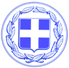                       Κως, 11 Φεβρουαρίου 2019ΔΕΛΤΙΟ ΤΥΠΟΥΓΙΩΡΓΟΣ ΚΥΡΙΤΣΗΣ : “Ένα μεγάλο ευχαριστώ στους πολίτες της Κω, είναι πολύ λίγο για να εκφράσει όσα νιώθω.”Οι πολίτες της Κω κατέκλυσαν τον Ορφέα στη χθεσινή παρουσίαση του απολογισμού έργου της δημοτικής αρχής.Μια μαζική και δημοκρατική εκδήλωση, με τη συμμετοχή των πολιτών της Κω που ξεπέρασε κάθε προσδοκία.Ο Δήμαρχος Κω κ. Γιώργος Κυρίτσης σε δήλωση του, μετά το τέλος του απολογισμού αναφέρει:“Ένα μεγάλο ευχαριστώ στους πολίτες της Κω, είναι πολύ λίγο για να εκφράσει όσα νιώθω.Οι πολίτες της Κω ανταποκρίθηκαν στο κάλεσμά μας, γέμισαν ασφυκτικά τον Ορφέα, απέδειξαν ότι ενδιαφέρονται για τον τόπο τους και μπορούν να κρίνουν και να αξιολογήσουν.Η δύναμη κάθε δημοτικής αρχής είναι οι πολίτες. Και τη δύναμη αυτή την αισθανθήκαμε όλοι σήμερα.Η χθεσινή μαζική συμμετοχή των πολιτών στον Ορφέα, αυξάνει τις ευθύνες μας για τη νέα τετραετία που ανοίγεται μπροστά μας.”Γραφείο Τύπου Δήμου Κω